Petersburg Borough						                      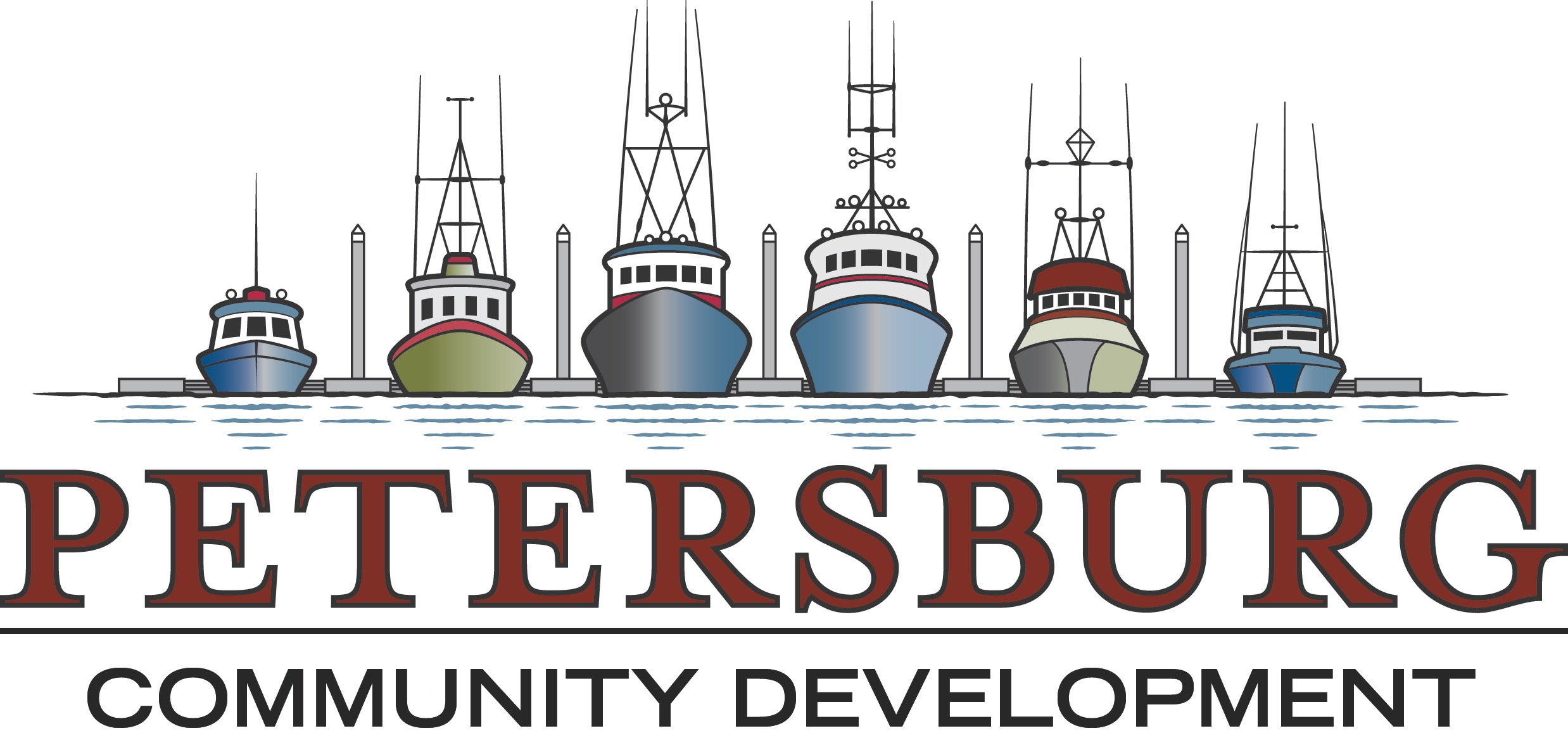 Community & Economic Development						P.O. Box 329									PHONE (907) 772-4533	Petersburg, AK 99833								FAX (907) 772-4876Application No: ____________________	Date Received: _____________________________Fee Collected: ______________________	Received By: ______________________________Ref to Assembly: ____________________    Ordinance No: _____________________________APPLICATION FOR VACATION OF PUBLIC EASEMENT/LANDSPetitioner(s): ___________________________    _____________________________________Address: ______________________________     _____________________________________Phone Number(s):_______________________    _____________________________________	Petitioners’ Representative (Sub-divider, if any) and/or Registered Engineer or Land 	Surveyor:	Name(s):_________________________     _____________________________________	Address: _________________________     ____________________________________	Phone Number(s):__________________    _____________________________________I (we) do hereby apply for vacation of borough owned easement/land in accordance with the provisions of the Subdivision Ordinance.I(we) are the owners of the real estate which borders said area, which is generally described as:___________________________, affronting  Lots______________ Blocks________________ Township_______________ Section________ T._______ R._______ Copper River Meridian.Parcel ID#__________________ (Legal Description/Copy of Plat Attached Hereto)Signature of Owner(s)______________________________________________________			______________________________________________________